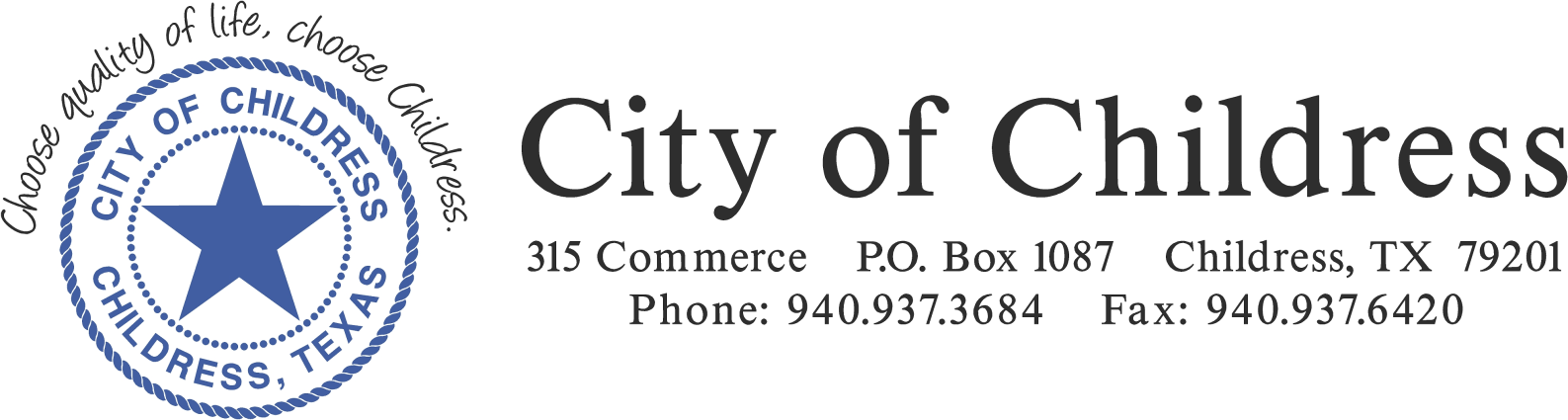 NOTICE OF MEETINGIn compliance with Article 6252-17 V.T.C.A public notice is hereby given that the City Council of the City of Childress, Texas will hold an Emergency Meeting on Wednesday, March 18th, 2020 at 2:30 p.m. in the Commissioners Court of the Childress County Courthouse.The Following items are listed on the Agenda, To-Wit:Emergency Meeting to discuss City properties ;Discuss and possibly approve Disaster Declaration____________________________Kevin Hodges, City ManagerKH/ddPosted 11:00  A.M. March 18th, 2020    Sworn to and subscribed before me this the 13th day of March, 2018______________________________________________Florine Bentley, Notary Public State of Texas